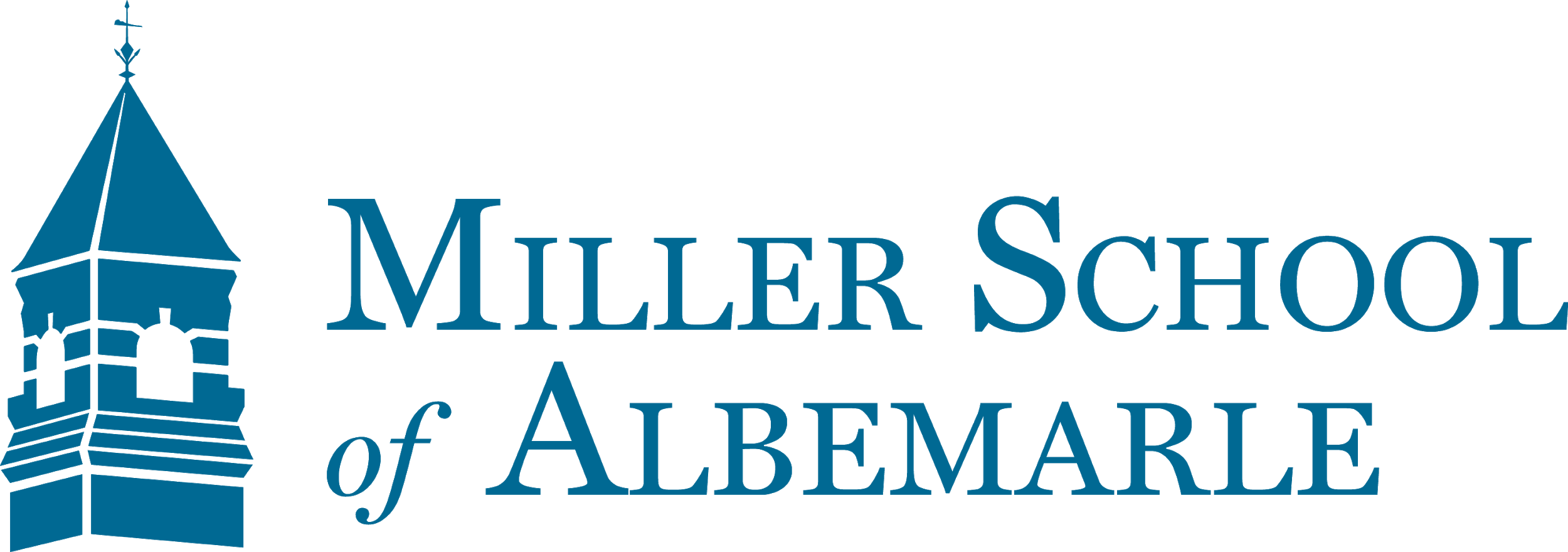 Spanish TeacherMiller School of Albemarle seeks an enthusiastic and knowledgeable Spanish teacher to join our faculty. The position requires the flexibility to teach all levels of Spanish, including AP Spanish if there is student interest.  In addition, experience teaching middle-school English courses, ESOL, and Study Skills would be helpful.  We are looking for someone versatile, as well as comfortable teaching a wide range of courses and grade levels.  Outside the classroom, the position includes two seasons of coaching a sport and/or leading a cocurricular activity, advising 7-8 students, and serving on a supervisory duty team. MSA is looking for a professional who is a team player and enjoys working in the multiple roles required of independent boarding school faculty. A candidate must be an exemplary role model for students in and out of the classroom. The ideal candidate will have:A bachelor’s degree in Spanish. Postgraduate degree a plus but not required. Experience teaching Spanish; AP experience a plus. Experience teaching middle-school English. A passion for working with young people.Relevant athletic/cocurricular experience that will contribute meaningfully to MSA’s after-school programming.Strong collaboration and communication skills.The starting date for this position is August 15, 2019. This is a full-time position, with healthcare and retirement plan benefits. Interested candidates should email a cover letter and a current CV to:Mary Jo Burke, Director of Curriculum & Faculty  mjburke@millerschool.orgApplication deadline: until the position is filled Miller School of Albemarle is a coeducational day and boarding school (grades 8 through 12), located in the foothills of the Blue Ridge Mountains in Charlottesville, Virginia. Visit our site to learn more about Miller School of Albemarle and the Foreign Language Department.Miller School of Albemarle is an equal opportunity employer. We celebrate diversity and are committed to creating an inclusive environment for all employees. 